  - COURT OF HONOR -October 12, 2017 Boy Scout Troop 87   www.Scouting.GrovelandUCC.orgPresentation of Colors							NameInvocation								NameWelcome								Name	
Candle Lighting Opening Ceremony					NameRank Advancements:							Name Scout Master		     Tenderfoot	Name			Name			Name		     First Class 	Name		     Eagle	Name	SkitsMerit Badges  (See Back)							Name, SMTroop Activity Patch Presentation					Name, SMCommissioner’s Report:							Name, Announcements: 							Name,Scoutmaster’s Closing Remarks:					Name, SM
Closing Ceremony:					Name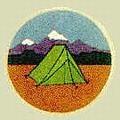 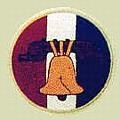 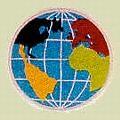 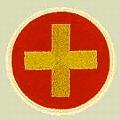 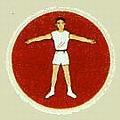 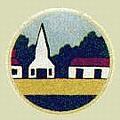 Merit Badges, Awards & ActivitiesName	Archery, Wilderness SurvivalName	Fingerprinting, Fishing, Music, Pets, SwimmingName	Fingerprinting, Fishing, Personal Fitness, Pets, SwimmingName	Fingerprinting, Mammal StudyName	Emergency Preparedness, Radio, WeldingName	Rowing, Small boat sailingName	Citizenship in the Community, Citizenship in the Nation, Fingerprinting, Pets, SwimmingName	Emergency Preparedness, Small boat sailingName	Orienteering, Rifle shooting, Search and RescueName	Leatherwork, Shotgun Shooting, Wilderness SurvivalName	Rifle Shooting, Welding, WoodcarvingName	Rifle Shooting, Welding, WoodcarvingName	KayakingName	Fingerprinting, LeatherworkName	Chess, Geocaching, Swimming* Bold type indicates an Eagle Required Merit Badge